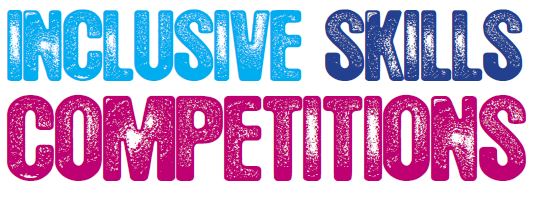 Competition BriefBasic Wood Working Skills DateDateDateCompetitors will be invited to participate in a live event at [name of venue] on [date of competition].Address: [address of venue]Competitors will be invited to participate in a live event at [name of venue] on [date of competition].Address: [address of venue]Competitors will be invited to participate in a live event at [name of venue] on [date of competition].Address: [address of venue]Entry RequirementsEntry RequirementsEntry RequirementsThe competition is for learners working at Entry Level 3.  If a competitor is seen to be working above this level they may face being penalised.Competitors must be 16 years of age or over.A maximum of 2 competitors per organisation may enter.Applications to be made via [your regional competition lead or portal address]. Deadline for entries: [date]A statement of support that outlines any individual needs of the competitor within the competition must be submitted to [Regional competition lead email address] or will need to be completed by the day prior to beginning the competition.The competition is for learners working at Entry Level 3.  If a competitor is seen to be working above this level they may face being penalised.Competitors must be 16 years of age or over.A maximum of 2 competitors per organisation may enter.Applications to be made via [your regional competition lead or portal address]. Deadline for entries: [date]A statement of support that outlines any individual needs of the competitor within the competition must be submitted to [Regional competition lead email address] or will need to be completed by the day prior to beginning the competition.The competition is for learners working at Entry Level 3.  If a competitor is seen to be working above this level they may face being penalised.Competitors must be 16 years of age or over.A maximum of 2 competitors per organisation may enter.Applications to be made via [your regional competition lead or portal address]. Deadline for entries: [date]A statement of support that outlines any individual needs of the competitor within the competition must be submitted to [Regional competition lead email address] or will need to be completed by the day prior to beginning the competition.Competition TaskCompetition TaskCompetition TaskCompetitors will be required to measure, mark out and form some basic joints to create a basic box and lid that can be used (competitors will take the completed task home at the end of competition).Competitors will also be required to mark out 2 halving joints and present for marking before forming the joint by the use of hand tools only.Duration of competition: 3 hours.Task 1 Form basic housing joints and assemble a box using a plan that will be presented to competitors on the day of the competition. (All components will be pre-cut to length with ply base approx. 3mm over size to allow for finishing).The box will be assembled using housing joints, with its ply bottom fixed into position by panel pins.All the fabrication details shall be revealed on the day of the competition.Types of wood used: Sides, front and back of the box:  soft wood p.a.r .Bottom: 6mm plywood.Lid to be constructed using 18mm and 6mm MDF edges to be finished using hand plane.Task 2 Mark out and cutting by hand tools only 2 halving joints, one corner and the other a tee halving (joints to be assembled dry with no glue to be applied)Competitors will be required to measure, mark out and form some basic joints to create a basic box and lid that can be used (competitors will take the completed task home at the end of competition).Competitors will also be required to mark out 2 halving joints and present for marking before forming the joint by the use of hand tools only.Duration of competition: 3 hours.Task 1 Form basic housing joints and assemble a box using a plan that will be presented to competitors on the day of the competition. (All components will be pre-cut to length with ply base approx. 3mm over size to allow for finishing).The box will be assembled using housing joints, with its ply bottom fixed into position by panel pins.All the fabrication details shall be revealed on the day of the competition.Types of wood used: Sides, front and back of the box:  soft wood p.a.r .Bottom: 6mm plywood.Lid to be constructed using 18mm and 6mm MDF edges to be finished using hand plane.Task 2 Mark out and cutting by hand tools only 2 halving joints, one corner and the other a tee halving (joints to be assembled dry with no glue to be applied)Competitors will be required to measure, mark out and form some basic joints to create a basic box and lid that can be used (competitors will take the completed task home at the end of competition).Competitors will also be required to mark out 2 halving joints and present for marking before forming the joint by the use of hand tools only.Duration of competition: 3 hours.Task 1 Form basic housing joints and assemble a box using a plan that will be presented to competitors on the day of the competition. (All components will be pre-cut to length with ply base approx. 3mm over size to allow for finishing).The box will be assembled using housing joints, with its ply bottom fixed into position by panel pins.All the fabrication details shall be revealed on the day of the competition.Types of wood used: Sides, front and back of the box:  soft wood p.a.r .Bottom: 6mm plywood.Lid to be constructed using 18mm and 6mm MDF edges to be finished using hand plane.Task 2 Mark out and cutting by hand tools only 2 halving joints, one corner and the other a tee halving (joints to be assembled dry with no glue to be applied)Marking and AssessmentMarking and AssessmentMarking and AssessmentCompetitors will be assessed on the following:1. Tool Preparation2. Communication3. Set up of Work Area4. Mark out components 5. Hand Tool Skills6. Assemble of Task7. Neatness of Finish8. Deductions will be made for new piecesCompetitors will be assessed on the following:1. Tool Preparation2. Communication3. Set up of Work Area4. Mark out components 5. Hand Tool Skills6. Assemble of Task7. Neatness of Finish8. Deductions will be made for new piecesCompetitors will be assessed on the following:1. Tool Preparation2. Communication3. Set up of Work Area4. Mark out components 5. Hand Tool Skills6. Assemble of Task7. Neatness of Finish8. Deductions will be made for new piecesAdditional informationAdditional informationAdditional informationCompetitors will receive a Health & Safety briefing at the start of the competition.Competitors will start and finish work as instructed by the judgesThe use of any electrical tool is forbidden. Only professional hand tools shall be used. All parts will already been machined (wood-bending, grooves, mortises). Competitors will use hand tools to complete task 2, assemble the parts by hand, and finally perform the sanding.Competitors will manage their time in order to complete the box within the allocated time. It is strongly recommended to perform the assembling and the gluing of the parts before the morning break, so that the competitors may then remove the clamps and complete their work. If any defects are found, competitors can have the parts replaced before the beginning of the competition. Two (2) points shall be deducted for any replacements requested once the competition has begun. Furthermore, competitors may only request the replacement of 1 parts maximum.Competitors are allowed to use a quick-setting glue.The judges will inspect the competitors’ toolboxes before the competition. Any tool that give a clear advantage to its user will be removed.If there is a power stoppage, breakdown of equipment or accident, the competitors must act accordingly to the instruction of the organiserIf during the competition a competitor feels they must leave their work (e.g. medical reasons, toilet break), they will have the time recorded on a ‘time out’ sheet by a member of staffNo mobile telephones are allowed in the competition roomThe judges’ decision is final.Competitors who arrive late for the event will not receive additional time.Photographs will be taken during the event that maybe used for marketing/publicity purposes – if the competitor / support staff cannot have their photo taken it is the responsibility of the college entering the competition to notify the organisers beforehand and at the event. If a competitor / support staff have any dietary requirements or allergies please notify when completing the competition application.Competitors must only receive agreed support that is outlined in their support statement.  Support that is deemed to be outside that given in the support statement could result in the competitor being disqualified from the competition.Please advise [Regional competition lead email address] prior to the event how many support staff will be accompanying the competitors from your organisation.All entries to be received by: [deadline for entries date]Competitors will receive a Health & Safety briefing at the start of the competition.Competitors will start and finish work as instructed by the judgesThe use of any electrical tool is forbidden. Only professional hand tools shall be used. All parts will already been machined (wood-bending, grooves, mortises). Competitors will use hand tools to complete task 2, assemble the parts by hand, and finally perform the sanding.Competitors will manage their time in order to complete the box within the allocated time. It is strongly recommended to perform the assembling and the gluing of the parts before the morning break, so that the competitors may then remove the clamps and complete their work. If any defects are found, competitors can have the parts replaced before the beginning of the competition. Two (2) points shall be deducted for any replacements requested once the competition has begun. Furthermore, competitors may only request the replacement of 1 parts maximum.Competitors are allowed to use a quick-setting glue.The judges will inspect the competitors’ toolboxes before the competition. Any tool that give a clear advantage to its user will be removed.If there is a power stoppage, breakdown of equipment or accident, the competitors must act accordingly to the instruction of the organiserIf during the competition a competitor feels they must leave their work (e.g. medical reasons, toilet break), they will have the time recorded on a ‘time out’ sheet by a member of staffNo mobile telephones are allowed in the competition roomThe judges’ decision is final.Competitors who arrive late for the event will not receive additional time.Photographs will be taken during the event that maybe used for marketing/publicity purposes – if the competitor / support staff cannot have their photo taken it is the responsibility of the college entering the competition to notify the organisers beforehand and at the event. If a competitor / support staff have any dietary requirements or allergies please notify when completing the competition application.Competitors must only receive agreed support that is outlined in their support statement.  Support that is deemed to be outside that given in the support statement could result in the competitor being disqualified from the competition.Please advise [Regional competition lead email address] prior to the event how many support staff will be accompanying the competitors from your organisation.All entries to be received by: [deadline for entries date]Competitors will receive a Health & Safety briefing at the start of the competition.Competitors will start and finish work as instructed by the judgesThe use of any electrical tool is forbidden. Only professional hand tools shall be used. All parts will already been machined (wood-bending, grooves, mortises). Competitors will use hand tools to complete task 2, assemble the parts by hand, and finally perform the sanding.Competitors will manage their time in order to complete the box within the allocated time. It is strongly recommended to perform the assembling and the gluing of the parts before the morning break, so that the competitors may then remove the clamps and complete their work. If any defects are found, competitors can have the parts replaced before the beginning of the competition. Two (2) points shall be deducted for any replacements requested once the competition has begun. Furthermore, competitors may only request the replacement of 1 parts maximum.Competitors are allowed to use a quick-setting glue.The judges will inspect the competitors’ toolboxes before the competition. Any tool that give a clear advantage to its user will be removed.If there is a power stoppage, breakdown of equipment or accident, the competitors must act accordingly to the instruction of the organiserIf during the competition a competitor feels they must leave their work (e.g. medical reasons, toilet break), they will have the time recorded on a ‘time out’ sheet by a member of staffNo mobile telephones are allowed in the competition roomThe judges’ decision is final.Competitors who arrive late for the event will not receive additional time.Photographs will be taken during the event that maybe used for marketing/publicity purposes – if the competitor / support staff cannot have their photo taken it is the responsibility of the college entering the competition to notify the organisers beforehand and at the event. If a competitor / support staff have any dietary requirements or allergies please notify when completing the competition application.Competitors must only receive agreed support that is outlined in their support statement.  Support that is deemed to be outside that given in the support statement could result in the competitor being disqualified from the competition.Please advise [Regional competition lead email address] prior to the event how many support staff will be accompanying the competitors from your organisation.All entries to be received by: [deadline for entries date]If you require further information please contact:If you require further information please contact:If you require further information please contact:For information specific to this regional competition, contact your regional competition lead:[Regional competition lead name] [Regional competition lead email address] Tel: [telephone number]For information about the content or technicalities of the competition, contact the national competition lead:Paul Evans
Paul2.Evans@colegsirgar.ac.uk Tel: 01544748032For general information about Inclusive Skills Competitions, contact the Projects & Partnerships Co-ordinator at Derwen College:Helen Edwards
helen.edwards@derwen.ac.ukTel: 01691 661234 ext 354